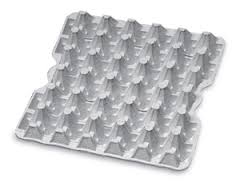 Общество с ограниченной ответственностью «ПРОМУПАКОВКА»624800 Свердловская область                             Тел/факс: 8(34373)4-45-09г. Сухой Лог ул. Восточная, д.1А		        E-mail: promup@bk.ruКарточка предприятия№ п/пНаименование реквизитовРеквизиты предприятия1Полное наименование предприятияОбщество с ограниченной ответственностью «Промупаковка»2Краткое наименование предприятияООО «Промупаковка»3Телефон8(34373)4-45-09,8(43473)3-14-734Факс8(34373)4-45-095E-mailpromup@bk.ru6ДиректорСытдиков Александр Монирович7Гл. бухгалтерСелина Ирина Степановна8Юридический адрес624800, Свердловская область,           г. Сухой Лог, ул. Восточная, д. 1А9Фактический адрес624800, Свердловская область,           г. Сухой Лог, ул. Восточная, д. 1А10ИНН663301181111КПП66330100112Расчетный счет4070281076222000036913Корр.счет3010181090000000079514БИК04657779515Наименование банкаПАО КБ «УБРиР»16Код предприятия по ОКПО9641648417Код отрасли по ОКВЭД17.2918ОГРН1069633011535